MX630声卡操作指南驱动程序的安装将下载好后的文件进行解压得到如图标所示的驱动安装程序，双击驱动图标打开安装程序，进入如下安装程序界面，点击下一步（N）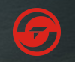 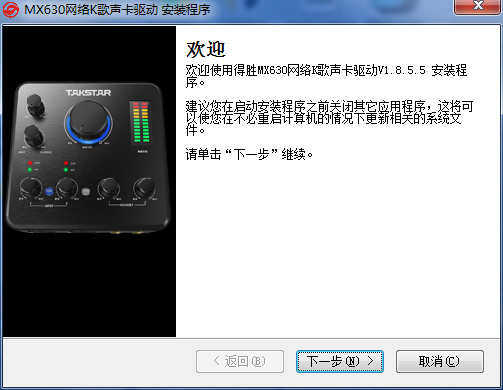 进入安装过程，完成后显示安装成功界面，点击完成（F），即可。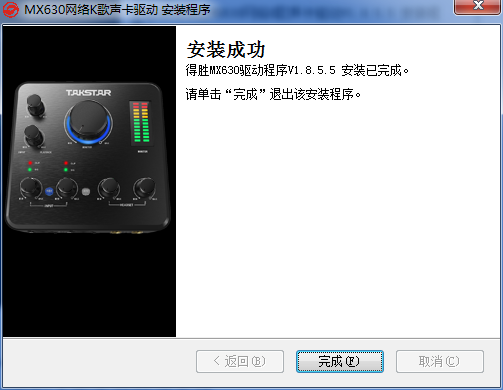 注：为确保驱动程序的顺利安装，我们强烈建议关闭第三方杀毒软件。驱动程序的卸载当出现程序错误，声卡无法被识别或安装新版本驱动时，可将原有程序卸载。本文以Windows 7操作系统为例，在“开始”菜单栏打开“控制面板”→“卸载程序”找到如下图所示的“MX630网络K歌声卡驱动”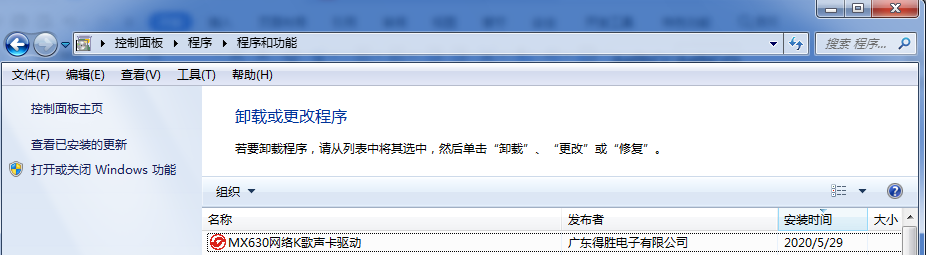 双击驱动图标弹出如下卸载程序对话框，点击下一步（N）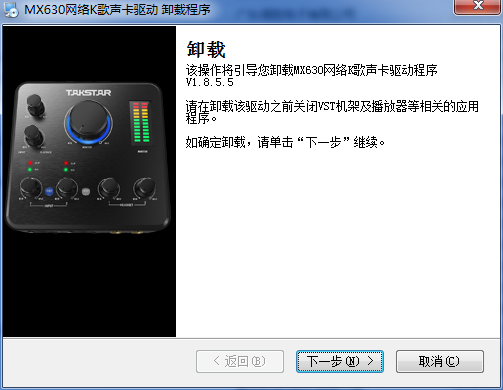 进入卸载，完成后显示卸载成功界面，点击完成（F），即可。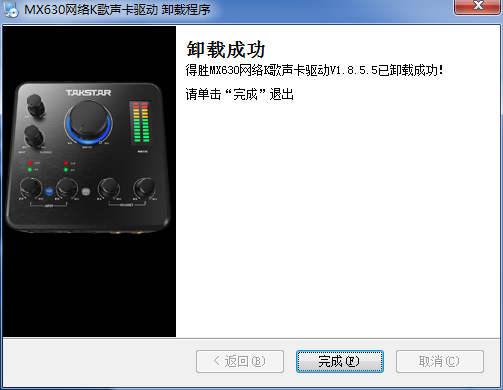 